                        Консультация для родителей:                        « Как приучить ребенка к горшку»                                      Консульпункт.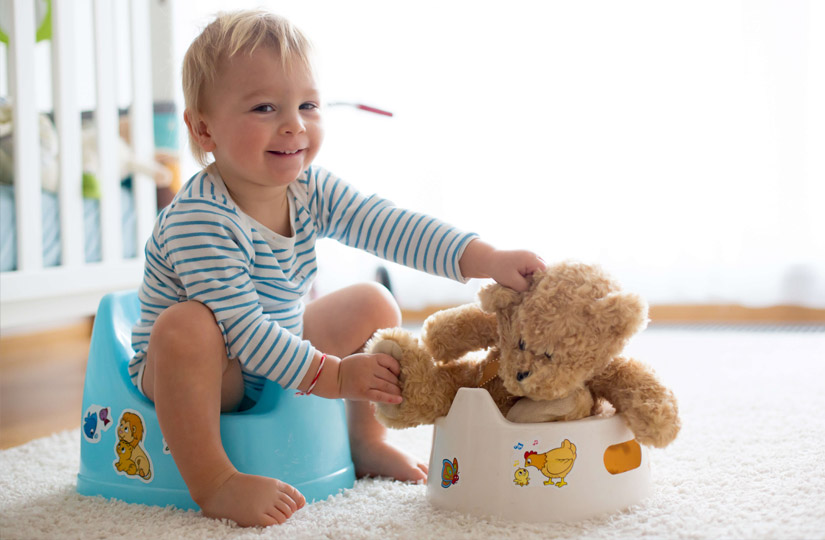                                                               Подготовила: Камозина Е.Е.                                                                МДОУ детский сад № 21                                        Ярославль                                       февраль 2022 г.Оптимальный возраст для знакомства ребенка с горшком считается 1,5-2 года. Этот возраст считается лучшим для того, чтобы легко приучить малыша к горшку. Малыш уже осознанно понимает, что от него требуется.
Некоторые мамы сажают крох на горшок уже с 1 года. Но дети такого возраста плохо контролируют свои выделительные процессы. Если мама удачно поймала момент, то всё в порядке, если же нет, получатся грязные штанишки.Критерии готовности крохи для знакомства с горшкомон сам нагибается, присаживается на корточки;может оставаться сухим на 2-3 часа;остается сухим после обеденного сна;говорит несколько слов и может сообщить взрослым о том, что ему надо;понимает речь взрослых;выработался определенный режим хождения в туалет;ребенку не нравится ходить в мокрых штанишках;не хочет одевать подгузник.Когда не стоит начинать приучение ребенка к горшкуПринуждением результата не добиться. Если малыш не хочет, заставлять его не надо, иначе появится отвращение к горшку. Сидеть больше 5 минут на нем тоже не рекомендуется, иначе на этот процесс уйдет полдня. Каждый раз говорите малышу о том, для чего он должен сделать это.
Не начинайте процесс обучения во время болезни, прорезывания зубов. Малыш будет капризничать. И ещё, во время болезни обычно практикуется обильное питье, что естественным образом скажется на частоте мочеиспускания. Поймать удачный момент в этом случае тяжело.
В незнакомой обстановке или в обществе чужих людей тоже могут возникнуть трудности.
Не забывайте про возрастные кризисы. В 1 и 3 года малышам свойственно всё делать наоборот. Этим он показывает независимость.
Если вдруг ему не понравился горшок, купите новый или сделайте небольшой перерыв, например, 1-2 недели, а потом заново начинайте процесс обучения.Высаживать ребенка нужно регулярно:перед сном и после сна;перед походом на улицу и после прогулки;перед едой или через полчаса после питья.Какой горшок лучше выбирать для ребенкагоршок должен быть удобным и устойчивым. Если малыш вдруг во время процесса упадет и сделает себе больно, вряд ли он захочет продолжить знакомство с «туалетом»;модели со спинкой помогут крохе правильно сесть;для мальчиков лучше присмотреть овальный вариант, а для девочек подойдут и овальные, и круглые изделия. Связано это с анатомическими особенностями строения тела;пластиковая модель – самый удачный вариант. Керамические или железные горшки холодные. Вряд ли малышу понравится сидеть на холодном предмете;музыкальные и яркие модели ребенок воспримет как игрушку. Кроха начнет с ними играть и забудет об истинных назначениях этого предмета;для дальних поездок присмотрите изделия со съемной крышкой.Способы приучения ребенка к горшкуНачинайте задуманное в летнее время. На малыше мало одежды. И если вдруг малыш захочет сделать свое дело, можно быстро снять трусики и колготки. Зимой же малейшее промедление грозит «аварией».Для облегчения процесса обучения воспользуйтесь нижеприведенными советами:1. Как можно меньше пользуйтесь памперсами. В подгузниках малыш всегда сух даже после мочеиспускания. А в трусиках и колготках «фиаско» сразу же чувствуется. Ходить с мокрыми штанишками – не самое приятное занятие. Малыш должен почувствовать взаимосвязь между позывами и мочеиспусканием или дефекацией.2. Объясните крохе назначение горшка. Старшие дети смогут показать пример.3. Горшок должен всегда быть на виду, чтобы взрослые смогли моментально среагировать. В следующий раз он уже сам дотянется до него, чтобы сделать свое дело, обрадовав при этом маму.4. Обязательно хвалите свое чадо за результат и никогда не ругайте за погрешности.5. Сажайте кроху на горшок регулярно, а не от случая к случаю.6. Не вызывайте отвращения к горшку, заставляя ребенка каждый раз садиться на него, если он не хочет.7. Некоторые мамы учат мальчиков писать стоя. Но потом могут возникнуть проблемы с «большим» делом. Малыш ни за что не захочет покакать на горшок.Развитие ребенка индивидуально. Кого-то получится приучить к горшку за неделю, кому-то понадобится целый месяц. Но в любом случае маме понадобится большое терпение и настойчивость.Советы для быстрого приучения ребенка к горшку1. Чтобы ребенку не было скучно сидеть и заниматься своим делом, дайте ему красочную книжку или игрушку. Это поможет ему расслабиться. Только не разыгрывайте перед ним сказку, иначе процесс хождения в туалет он воспримет как игру.2. Некоторым детям нравится смывать унитаз. Если ваше чадо относится к их числу, разрешите ему это сделать только после того, как туда отправится содержимое «ночной вазы».3. Не дарите подарки за сделанное дело. Лучше обнимите кроху и похвалите его. В следующий раз ему опять захочется ощутить теплые объятия любимой мамочки.Приучаем к горшку за неделю по системе «Довольный малыш»Рассчитана система на детей от 1,5 лет. Главное, не отходить от принятых правил и проявить максимум терпения и внимания к ребенку.Первый деньСнимите памперсы и постарайтесь их не надевать. Поговорите с ребенком о назначении горшка. Пусть он предупредит взрослых о своем желании сходить в туалет. А если вдруг случится «фиаско», не ругайте его.
Сажайте на горшок через каждые полчаса. А время на требуемые процедуры не должно превышать 10 минут.Второй деньЗакрепляем пройденный материал. Постарайтесь не ходить с ребенком на различные праздники, где он может позабыть о том, чему вы его учили.Третий деньПеред прогулкой обязательно посадите кроху на горшок. Говорите ему о том, что ходить на улице с мокрыми штанишками не совсем удобно. Возьмите горшок на прогулку. Это поможет избежать неприятных ситуаций. Через 1-2 недели уже не надо будет везде и всюду гулять с горшком, так как малыш научится контролировать мочеиспускание и потерпит до окончания прогулки.С четвертого -седьмой дниВ течение дня регулярно высаживайте ребенка на горшок. А если он сам попросится, обязательно похвалите его за это. Если маленький ученик увидит со стороны взрослых только положительные эмоции, то и процесс обучения не затянется.Причины отказа от горшка: что делать родителям?В этом случае обучение займет не одну неделю, а намного больше. И здесь сначала нужно разобраться со страхами маленького карапуза.1. Слишком раннее приучение, когда малыш физиологически не готов к такому процессу.2. Новый «друг» может показаться ему холодным и страшным. После покупки горшка обязательно покажите его ребенку, чтобы он смог с ним «познакомиться».3. В детском саду воспитатели частенько ругают детей за мокрые штанишки, некоторые даже стыдят малышей прилюдно. В этом случае у детей появится страх перед мочеиспусканием и дефекацией, что приводит к запорам и другим проблемам. Маме следует заранее ознакомиться с туалетом садика. Если горшки там неудобные, принесите свой из дома.4. Если у малыша регулярные запоры, придется поменять диету, иначе каждый процесс дефекации будет ассоциироваться с болью, и ребенок будет бояться ходить в туалет.5. Не будьте слишком требовательными. Если вдруг малыш заиграется и намочит штанишки, не ругайте его. Излишняя требовательность порождает страх не оправдать надежды взрослых, что опять же приведет к страху в «общении» с новым другом.6. У детей развита фантазия. Им может показаться, что в унитазе или в горшке живет чудище, способное схватить их за попку. При обнаружении таких страхов обязательно поговорите с ним, покажитена своем примере, что никто в горшке или в унитазе не живет и при спуске воды его не затянет в канализацию.
7. Иногда причина страха кроется в присутствии малознакомых людей. Стоит только создать комфортные условия, как дело сразу же наладится.Как ребенку помочь справиться со страхамиЕсли малыш капризничает и ни за что не соглашается садиться на горшок, заставлять его бесполезно. Что же делать маме?1. Подождите несколько дней. Пусть неприятная ситуация забудется.2. Сходите с ребенком в магазин детских товаров. Пусть он сам выберет понравившуюся модель.3. Поставьте покупку дома на видное место, чтобы малыш привык к нему. Уже через 2-3 дня можно попробовать изделие в деле.4. Чтобы страх ушел навсегда, дайте ему поиграть с горшком. Изучите его со всех сторон, переверните. Малыш должен понять, что никто там не прячется.5. Сажайте на горшок мишек, кукол, а потом ребенка. Такие игры помогут воспринять этот предмет как что-то обыденное.6. Чтобы горшок стал другом малыша, нарисуйте на нем глазки, маленький носик и веселую улыбку.Ошибки родителей при приучении ребенка к горшкуЧтобы процесс обучения не стал болезненной темой, постарайтесь не делать следующие ошибки:1. Приучить шестимесячного малыша к горшку вряд ли получится. Не торопите время. Для осознанного процесса обучения придется подождать хотя бы до 1,5 лет.2. Не травмируйте психику карапуза регулярным хождением в туалет. Если малыш не в настроении, не трогайте его, иначе пойдет процесс отвращения к горшку.3. Ребенок, который всё время ходит в памперсах, долго приучается к горшку. Чем раньше вы избавитесь от подгузников, тем лучше.4. Не превращайте процесс обучения в маниакальную идею. Некоторые родители не разрешают вставать детям с горшка, пока те не сделают то, что нужно. Не стыдите и не сравнивайте свое маленькое чудо со сверстниками.5. Наказание за мокрые штанишки или излишняя строгость взрослых в обучении – одна из самых распространенных ошибок. Карапуз замыкается в себе. Проявите усердие и терпение. Верьте в своего ребенка.6. Предоставьте малышу самостоятельность. Пусть он сам снимет или поднимет штанишки, сам сядет на горшок. Надевайте на него удобные штанишки, а не комбинезоны, чтобы в нужный момент успеть их снять.7. Горшок всегда должен стоять на одном месте. Если он валяется по всей квартире, то в нужный момент малыш просто не найдет его, тогда проблема мокрых штанишек затянется.8. Сделайте сидение на горшке приятным делом. В процессе обучения не стоит оставлять малыша наедине на горшке. Поиграйте с ним, прочитайте ему стихи, тогда и дело будет сделано намного быстрее. Только не перестарайтесь, иначе малыш забудет о своем деле.9. Хождение в туалет – естественный процесс. Не бегите с зажатым носом выливать всё содержимое горшка в унитаз. Такое поведение некоторые дети воспринимают болезненно.10. Бессистемное высаживание не облегчит процесс обучения. В первые несколько дней обязательно регулярно высаживайте карапуза на горшок, иначе предпринятое дело обречено на провал.